West Coast Reining Horse Association
April Board of Directors Meeting 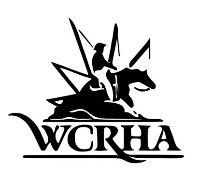 Date April 10, 2024 called to order at 6:36 by Thad Carr In attendance: Thad Carr, Mike Boyle, Barbi Boyle, Jaimin Kozlowski, Kain Emmons,Joey Pacini, Kelley Holcomb-Stannard, Gabe Davide, Jessica Simmons, Tori Simms, Megan Lindberg , Debbie Tweedy, Megan Meyerdick, David Hanson, Michelle Devine. Guest: Trish Eckhoff Next meeting scheduled May 13 at 6:30 PM Prior meeting minutes adjusted to include David Hanson present. Motion to approve by Megan Lindberg. Second motion by Megan Meyerdick. Meeting led by President Thad Carr Finance Report:Treasurer’s ReportGeneral $66,212.27Square $100.00Savings $50,000Youth $7,930.58Show committee report: Corning is good to go. Star spangled slide/Woodside has been submitted to the NRHA. Research is in place for hotel blocks of rooms in the nearby area. Apparel: Jessica shared she has completed the inventory of T-shirts. Request initiated to increase the inventory based on her count of sizes available. Patriotic theme colors were successful with sweatshirts being the top seller last year with the cooler weather Jessica requested a increase in budget to be considered. Research will be completed and prior to a vote. Awards: Megan Lindberg shared Corning is set for awards with donations made from Schneider’s. Awards buckles are planned for champion/reserve champions in aged events at Woodside. Additional apparel suppliers are being researched for awards. Sponsorship: Barbi reported table sponsorship has 9 firm commitments, with 11 more tables to be sold. Communication has been ongoing with multiple parties outside the association who have shared their interest in supporting/attending this new event. Options are being explored to include sponsor logos on various awards. Show/Arena Conditions: Joey recently in person inspected the Corning show arena and warm up ground. Mike Boyle is checking in weekly with the Spin to win show less than 45 days out. Communication is in motion by the committee to ensure adequate equipment for the reining ground Star Spangled Slide. Professional committee: Gabe will be outreaching along with Kain for support of the Western States Horse Expo June 7-9th. The committee is considering limiting the number of riders in the warm-up pen prior to showing . Show premiums will include warm up etiquette reference will also be made to the NRHA rulebook. The WCRHA website is noted that the warm-up etiquette is also posted on the site. Event/manpower committee: Kain will be assisting to set up for the Corning show beginning on Monday. Digital Communications: Jaimin shared their happen updates to the WCRHA website. Corning information is now posted. A link has been added with limited information of the upcoming Woodside horse show. Warmup etiquette is being shared on the website platform. Megan Meyerdick will be spotlighting information for upcoming events. Anna Krauss is supporting with the use of pictures to use in the social media update. Bylaws: Kain shared he and the committee are review of the current bylaws Membership: Motion by Jaimin to approve 4 new members. Megan M- 2nd the motion to approve. The Year End points are are now being calculated by a volunteer member with support of board member Kelley Stannard-Holcomb. 2024 points will be updated soon , with members inquiring of the January show status. Youth: The Corning show will include a Saddle cleaning. The “Flamingo-ing” continues to be a fun activity that will continue thru the year. Banquet: Joey reported the 2024 date is pending. Special events: Joey shared Casino night is scheduled for Friday, May 17, 2024. More details to follow with time and location. This social event will include light appetizers. Information with a link for tickets will be added to the website. Muffins with Megan L . are scheduled for Saturday morning. Dinner options are being explored for the Woodside event. The committee is planning a draw party for aged events as a way to gather exhibitors and barns together at the Star Spangled Slide. Old Business: N/A Motion to Adjourn at 8: 12 by Megan M and Gabe D. Second the motion by Megan L. 